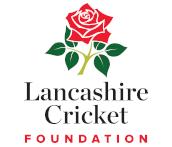                                                                    Groundsmans Association Pitch Advisors July Blog July JusticeDrier and warmer weather should give us the opportunity to produce some reliable firmer pitches for our cricketers to play on and thus improve the standard of our local League cricket.To stabilise your club, look to encourage girls and ladies cricket to compensate the drop off for those not playing any more, particularly the teenage segment.Cover Management – It is very difficult to assess when and when not to put the roll-on covers on the pitch. No two/three days are the same, but it is better being safe than sorry. A crystal ball may be a helpful tool to add to your inventory.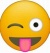 As we enter this month thought should be given to what the programme will be for September. Will it be your normal autumn renovation, medium reconstruction or major surgery? All three systems will need finance. You will also need to consider if it will be an in-house operation or will outside contractors be required? The latter will need confirmation and a window with regards to the time and date. It may be too late leaving it until August as qualified/competent contractors may already be fully committed. Also look to book your supply of specified loam to avoid possible shortages.Continue to maintain repairs of popping creases, keep machinery well greased and oiled, maintain sawdust and fuel supplies and ensure you maintain tyre pressutes on ‘triple’ mowers etc.Goods available: - A brand new Mk 3 Bowdry (water removal system) is available with £200 off the List Price. Sponges and spray adhesive is also available for all three models (Mk 1 is dark green, Mk 2 is blue and Mk 3 is dark red). Contact Paul Tatton for more details.